GOODRICH HIGH SCHOOL
GIRLS VARSITY VOLLEYBALLGirls Varsity Volleyball falls to Clio 3 - 0Wednesday, September 27, 2023
6:12 PM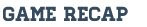 Girls Varsity Volleyball falls to Clio 3 - 0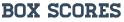 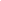 